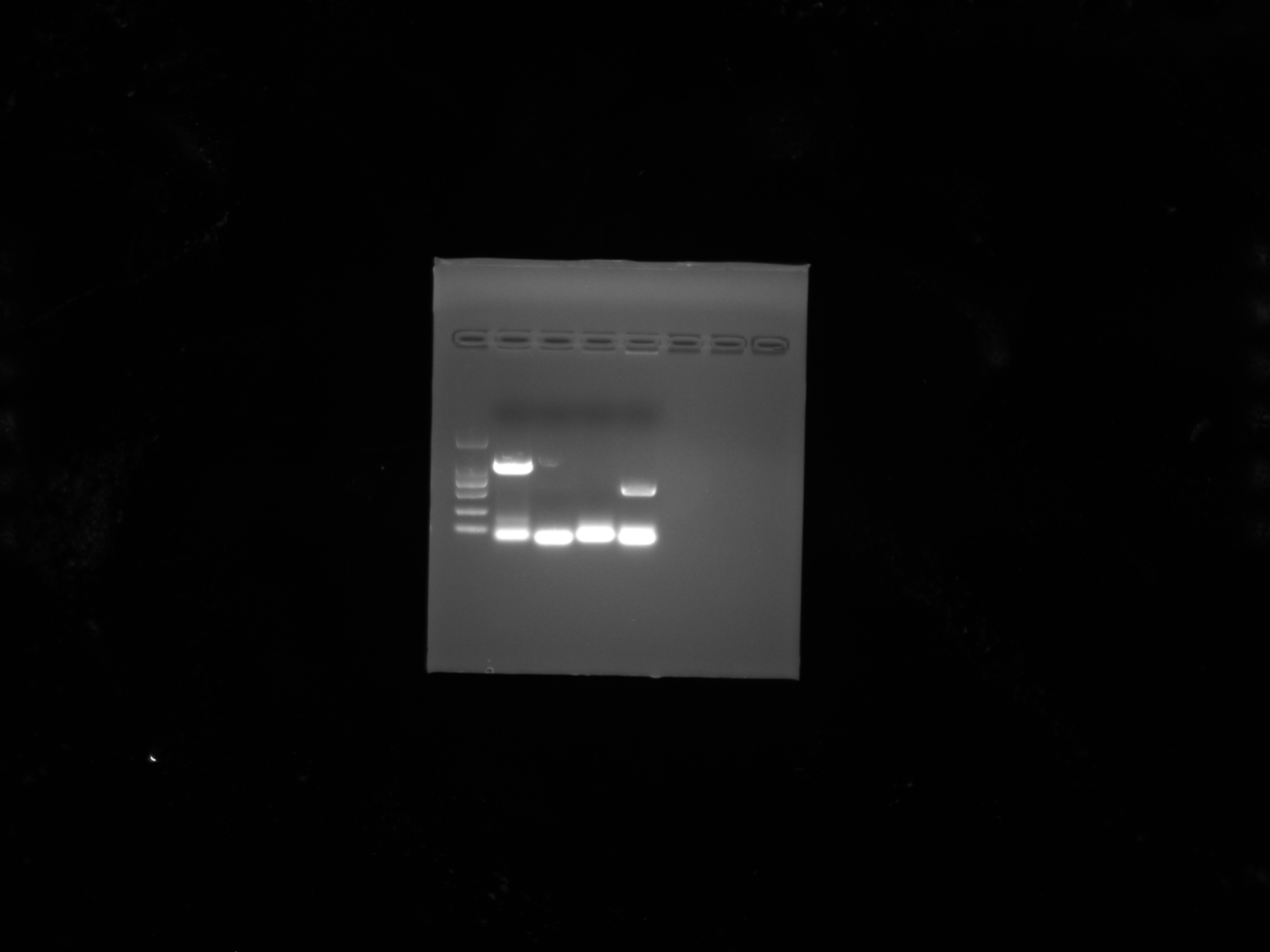 Figure S10. Full-length gel of figure S2C.Figure S2C was cropped from Figure S10 as indicated.